MUMIAS WEST SCHOOLS JOINT EXAMINATION - 2022BIOLOGY MARKING SCHEME1	a) 	Glomerulus; rej. glomeruli		1mk	b) 	It is long to increase the surface area for re absorption of water		It is lined with a network of blood capillaries to enhance re absorption of water	It is un-shaped to bring about a counter multiplier effect/to concentrate salt in the medulla to bring about re-absorption of water	c) Vasoconstriction 		Hair rises Acc pilo erection for hair rising 		Metabolic rate increases		Shivering 2.  a) (i) Man                 Xhy;                       										(2 marks)               WomanXHXh ;	(ii) Parental genotype                                      XHXh   X         Xh         y;	                                Gametes                                                                                                                         ;                               Fusion                               Offspring                      XHXh  XHy                              XhXh  Xhy  ;		b)	 ¼ x ¼; = 1/16						 (2 marks)	c) 	y chromosomes does not have the corresponding allele for the gene that determine or cause haemophilia/y chromosome 		is almost genetically empty; 									(1 mark)3. (a) 	Metaphase of meiosis1;	(b)	A = Cell membrane;		B – Spindle fibre;		C – Centriole;	(c)			(Any first 3 @ 1 Mark = 3 Marks)	(d) 	Crossing over;4. 	(a)	Pteridophyta 	(b)	Q 		Name		-	Adventitious root; (reject roots) 		Function 	-	Anchorage/absorption of water		R           				Name 	-	Rhizome (underground stem)		Function	-	For storage of food and water		S 		Name 	-	Sorus		Function		-	Contains (Sporangium with a sexually 					reproductive)spores	(c)	Name the two body forms of the organism in its alternation of generation.  (2 marks)GametophyteSporophyte5	(a)	 i) Vascular cambium ;	Found between the xylem and phloem of woody plants; cells decide to give rise to secondary  xylem and phloem; resulting to increase in birth / Diametre ; secondary parenchyma ; is formed between adjacent vascular bundles resulting to secondary growth ;		ii) Cork Cambium ;	Located beneath the Epidermis; Divides to form secondary cortex ; and corky cells ; ( to the inside and outside respectively Preventing rapturing of the stem and root when vascular cambium increase in firth	a)  	i) 		Juvenile hormone								(1mk)		ii) 	Ecdysone / moulting hormone						(1mk)		b) 	Prothoracic gland								(1mk)		c) 	Instar									            (1mk)6.	(a) 	On the graph.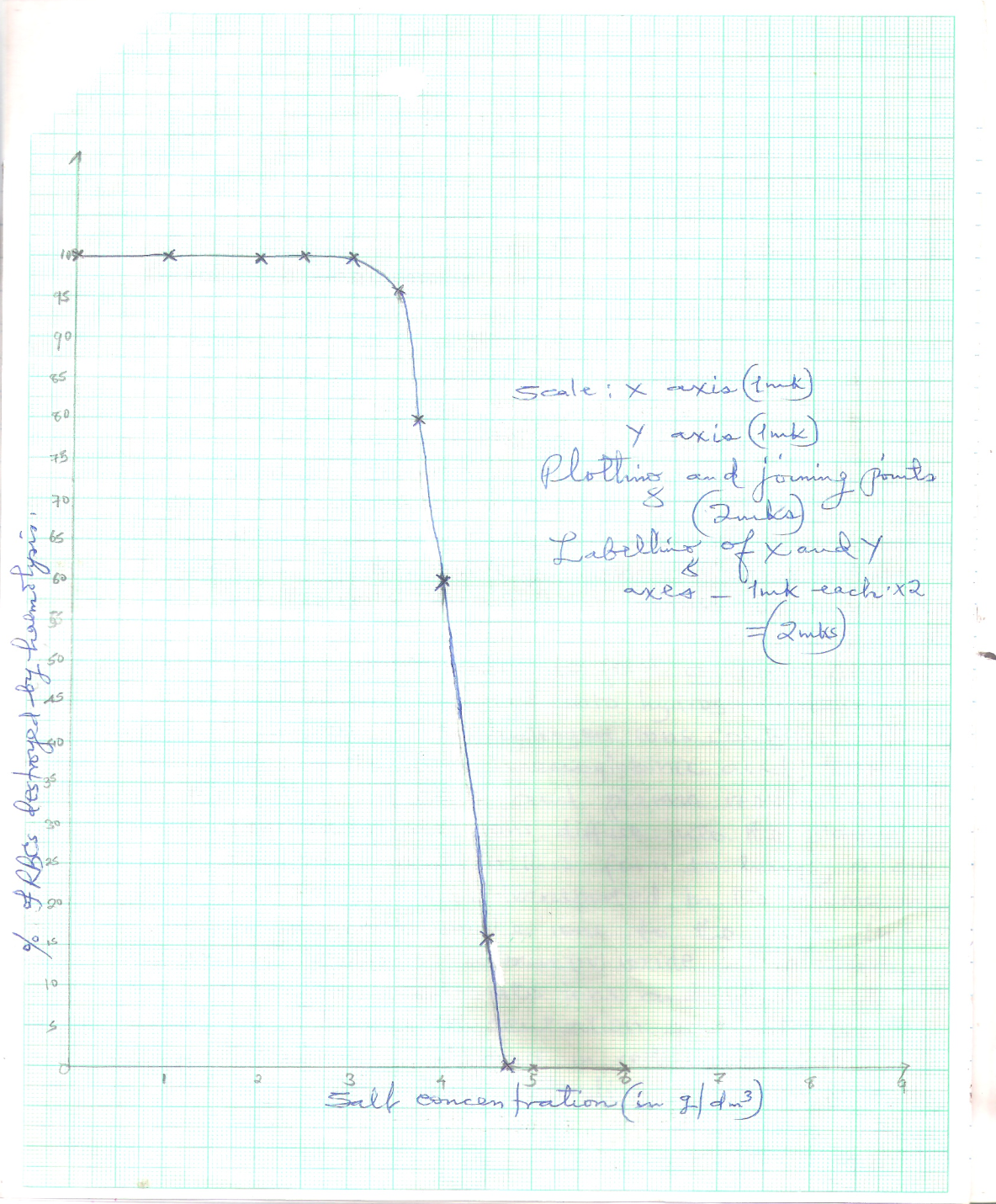 Haemolysis of red blood cells occurs when they are placed in a hypotonic solution; they gain a lot of water; swell an then burst; 	(3 mks)  (c)(i)	4.1 g/dm3; + 0.1;	(1 mk)     (ii)	3.0 g/dm3; + 1;		(1 mk)  (d)(i)	4.7 g / dm3+ 0.1;	(1 mk)      (ii)	At 4.7 g / dm3 salt concentration; as there is no haemolysis / haemolysis was zero; (2 mks)     (iii)	Isotonic solution; (1 mk)  (e)	Osmoregulation; Rej. homeostasis (1 mk)  (f)	- Osmosis enables movement of water from one cell to another;	- Osmosis helps in closing and opening of the stomata;	- Osmosis helps in support when cells become turgid in plants;	- Osmosis helps in absorption of water by the root hairs; (max 4)7. Follicle stimulating hormone (FHS); is secreted from the anterior lobe of the pituitary gland just after menstruation;  It causes Graafian follicle to grow in the ovary;  FSH also stimulates tissues of the ovary to	produce oestrogen;Oestrogen; brings about healing and repair of endometrium; destroyed during menstruation;  Accumulation	of oestrogen; stimulates pituitary gland produce Luteinising hormone (LH);	Luteinising hormone (LH); stimulates maturation of graafian follicle; The manure graafian follicle releases an ovum into funnel shaped part of the ovary;  This is known as ovulation;  LH also brings about changing of graafian follicle into corpus luteum; LH then stimulates  corpus luteum to secrete progesterone;Progesterone; stimulates thickening of the endometrium and increases blood supply to the endometrium; in preparation for implantation.  When fertilisation has taken place, progesterone levels increase and this inhibits secretion of FSH; hence no more growth of graafian follicle;TOTAL 22 MAX 20(i) Process of inhalation in mammalsExternal intercostals muscles contract; while internal intercostals muscles relax;(This movement) pulls ribs upwards and outwards;The diaphragm muscles contract; and the diaphragm flattens;(All the above movements) increases the volume of thoracic cavity; and decreases its pressure; Atmospheric pressure being higher than thoracic cavity pressure; Forces the air to rush into the lungs; (through the nose and trachea)The lungs are inflated;.								(Max. 10 Marks)(ii) During the day, chloroplast of guard cells accumulate sugar/glucose produced through the process 	of photosynthesis;Accumulated sugar/glucose in the guard cells increases osmotic pressure of the cell sap of the guard cells;Water is drawn from the neighbouring epidermal cells by osmosis;Guard cells become turgid and bulges outward;This opens the stomata;At night, sugar/glucose which had accumulated in guard cells is converted to starch;Osmotic pressure of guard cells falls;The cells lose water to the neighbouring epidermal cells and become flaccid;The guard cells are drawn towards one another;The stomata closes;							(Max 10 Marks)MitosisMeiosis (i)Occurs in all somatic cellsOccurs only in reproductive cells;(ii)Occurs in one phaseOccurs in 2 phases;(iii)Daughter cells produced are diploidDaughter cells produced are haploid;(iv)Homologous chromosomes do not come together/do not pairHomologous chromosomes come together/pair;(v)No variation at the endVariation occurs at the end;